Source:  https://www.bbc.com/indonesia/majalah/2016/09/160929_majalah_trenggiling_ilegal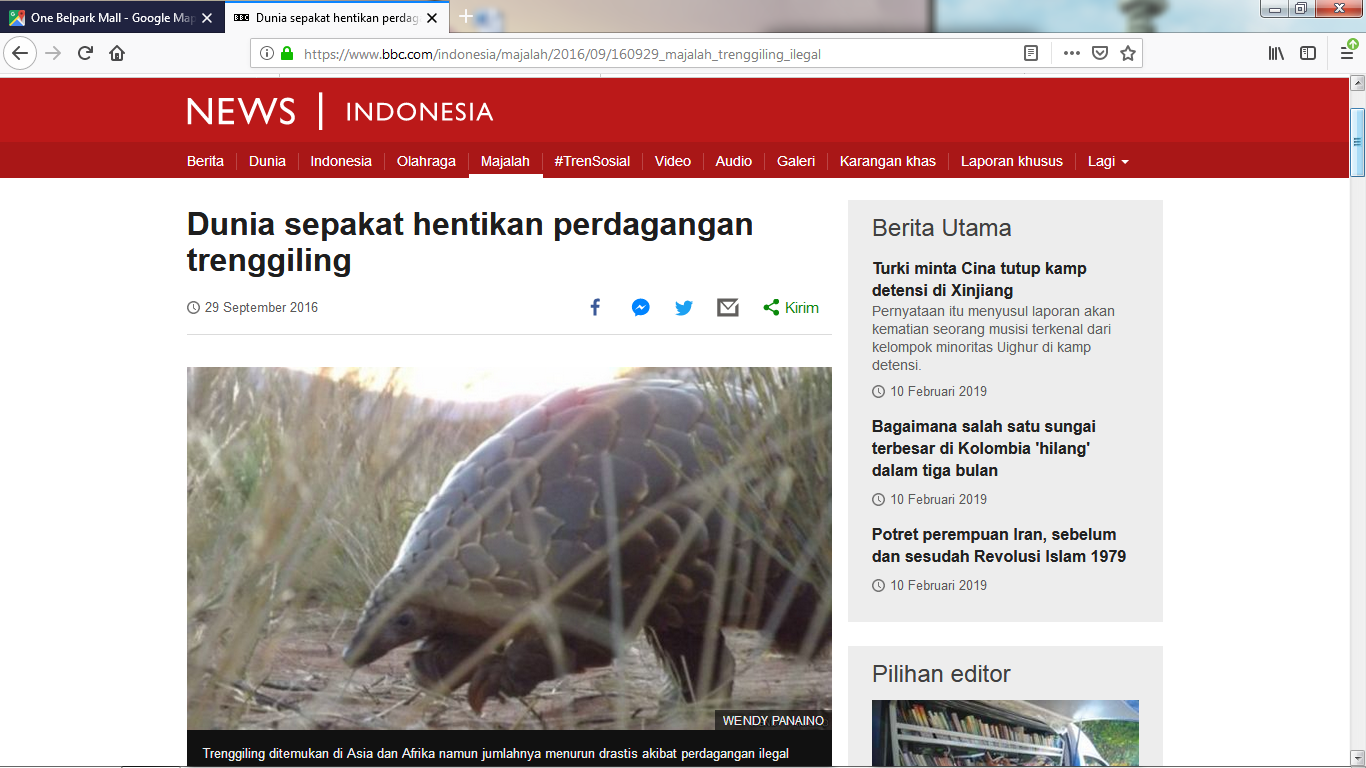 More source:  https://www.greeners.co/flora-faunaSource: https://www.greeners.co/flora-fauna/trenggiling-jawa-si-manis-yang-terancam-punah/ 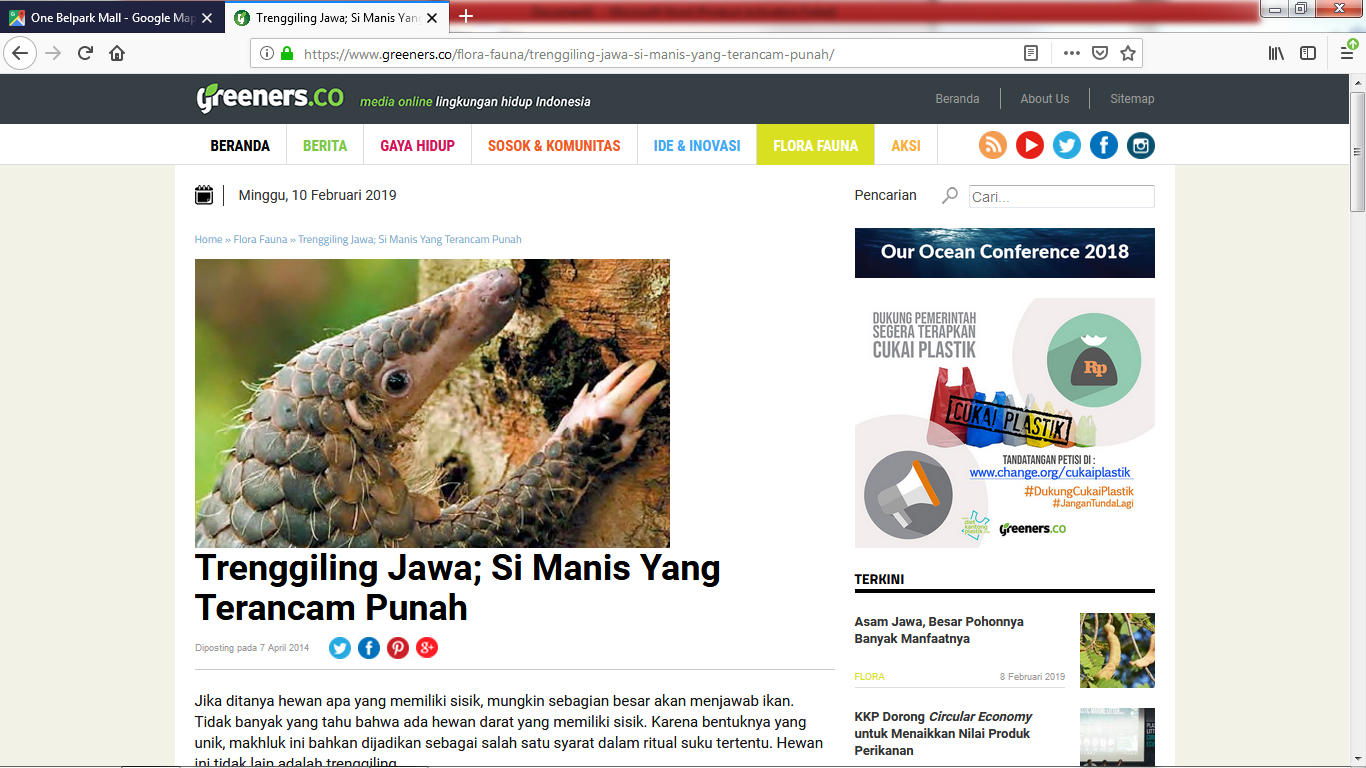 Source: https://news.detik.com/berita/d-3710174/ini-alasan-trenggiling-di-sumatera-terus-diburu 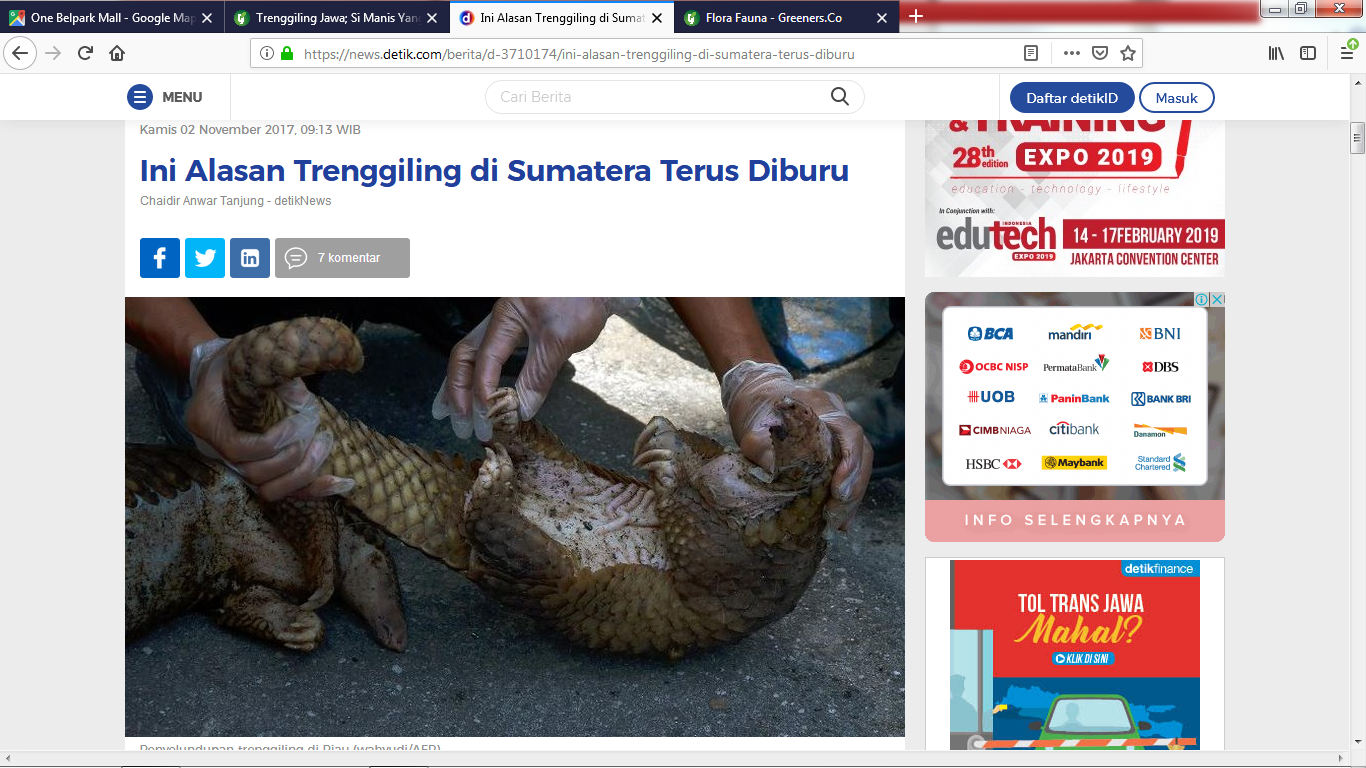 Source: https://www.worldwildlife.org/species/pangolin 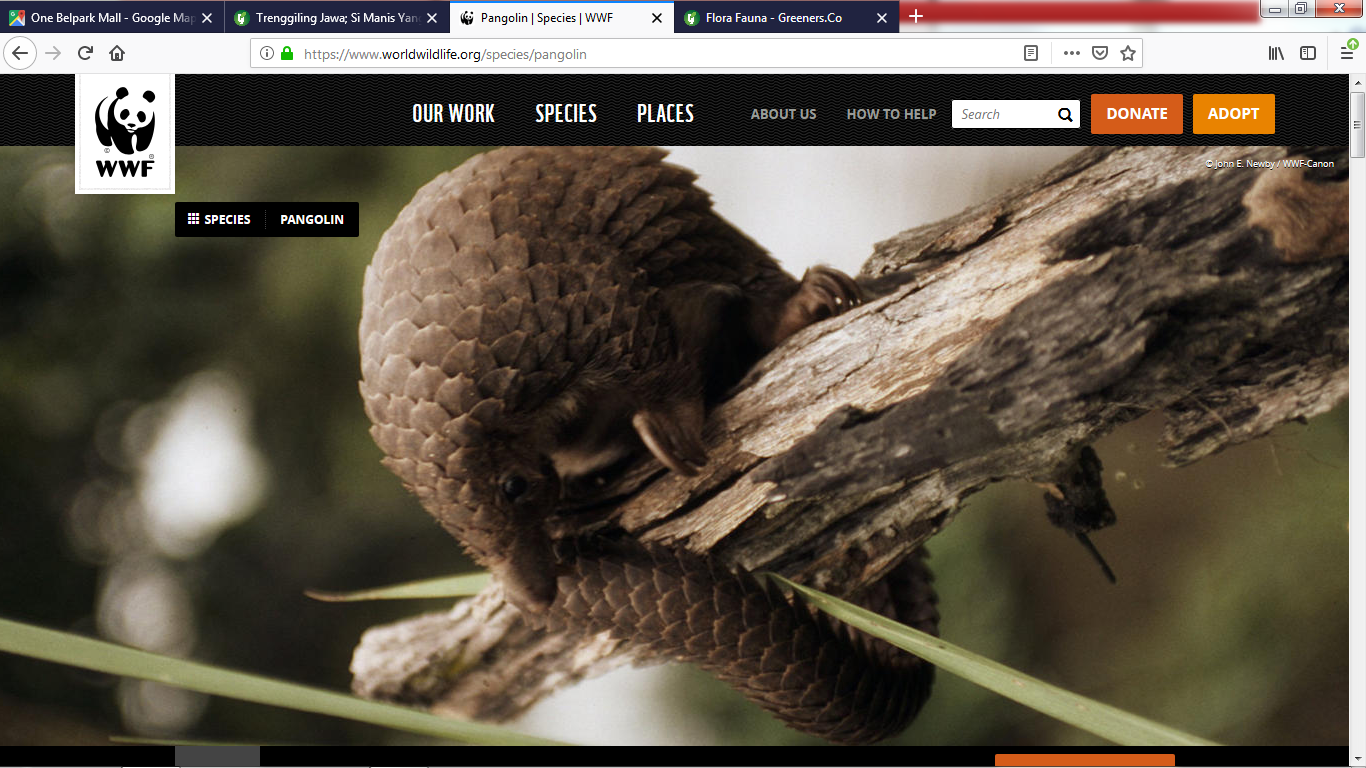 Source: https://blogs.uajy.ac.id/renitanurhayati/2015/12/03/upaya-pelestarian-trenggiling-manis-javanica/ 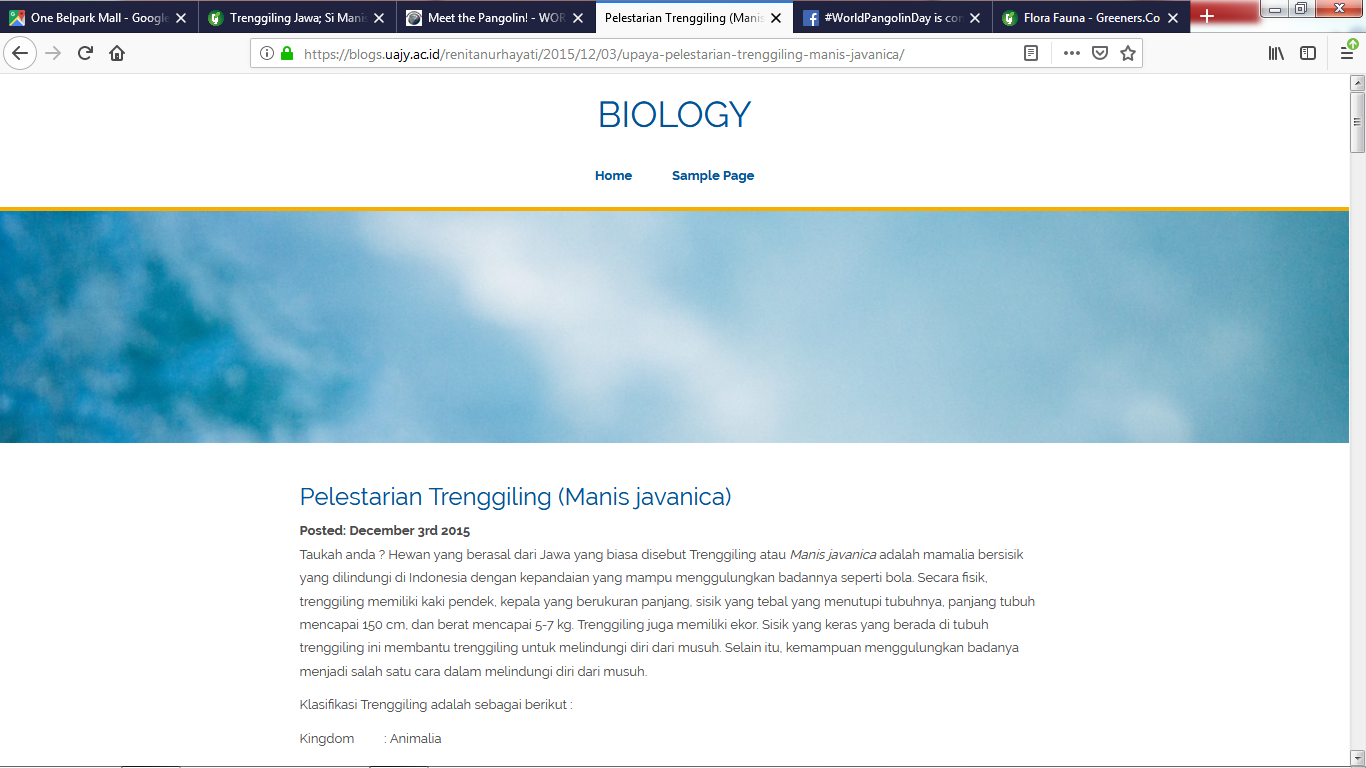 Source: https://ilmugeografi.com/biogeografi/cara-melestarikan-flora-dan-fauna 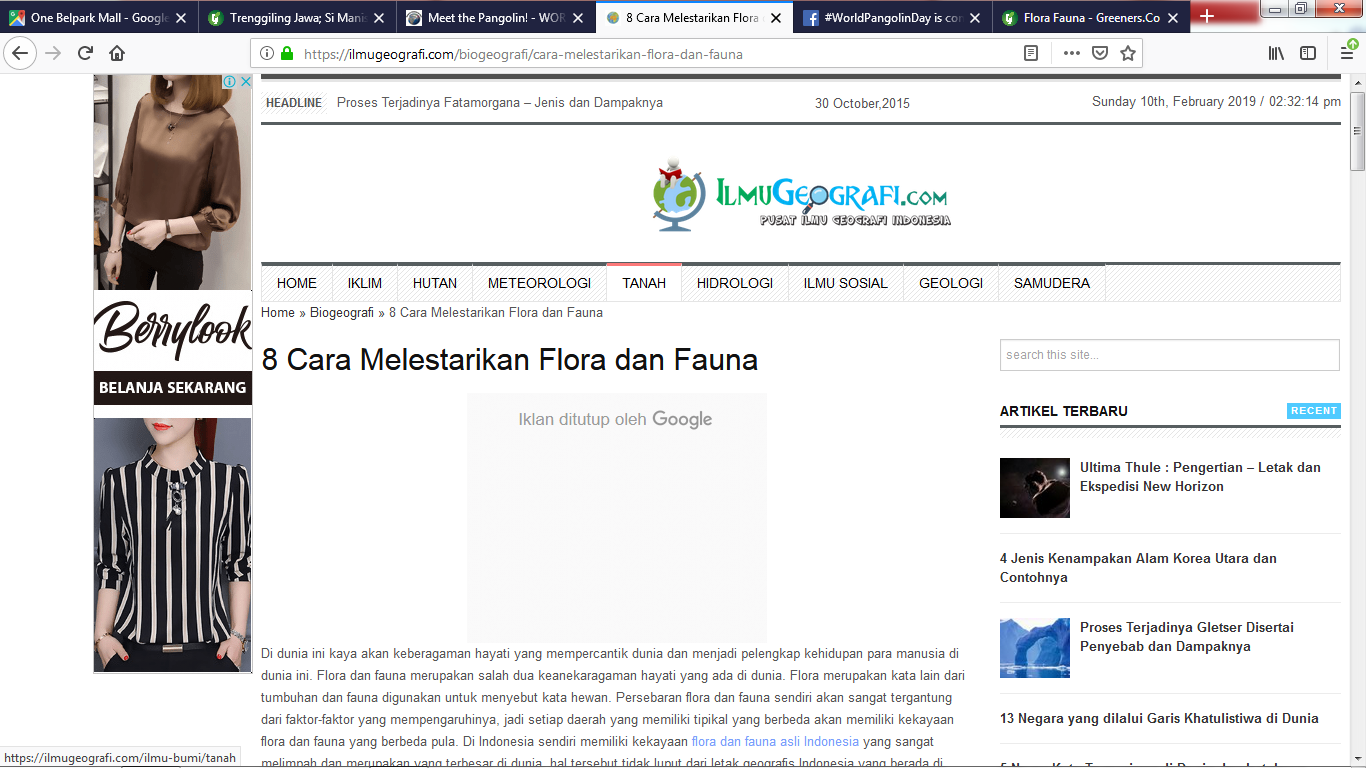 Source: https://www.pangolins.org/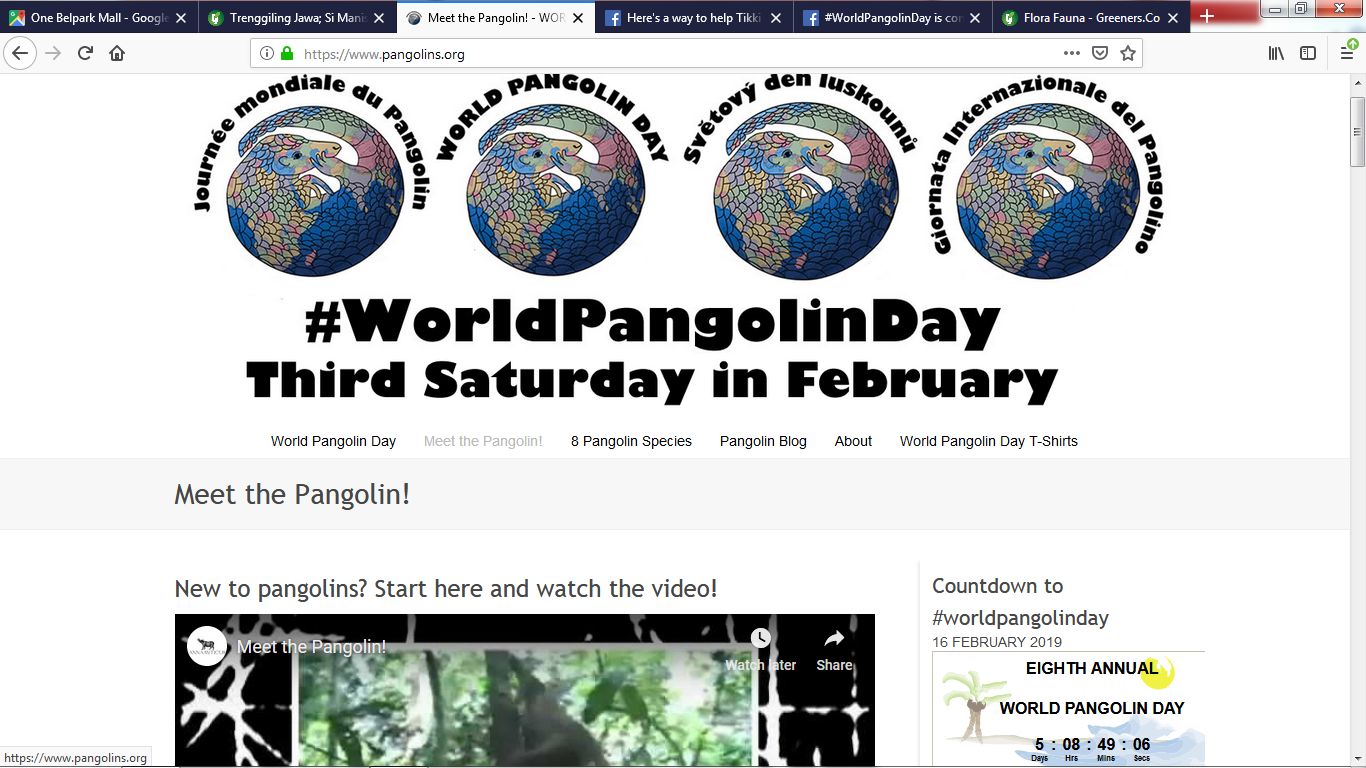 (must source of pangolins)#worldpangolindayiscoming#lovepangolins